                                    ОСНОВНО   УЧИЛИЩЕ   “ ВАСИЛ   АПРИЛОВ “ – БУРГАС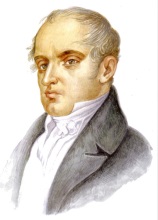                                         Бул. “ Сан Стефано “ № 88                                         Директор: тел./факс:   056/ 54 26 20                                        Зам. директор: тел.:   056/ 80 02 10                                         Секретар /централа/:   056/ 80 03 10              	                                                                                                   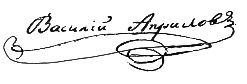    E – mаil: vasilaprilov@abv.bg                               www.ouaprilov.orgДОДИРЕКТОРАНА ОУ “ВАСИЛ АПРИЛОВ”ГР. БУРГАСЗАЯВЛЕНИЕот  .............................................................................................................................................,(име, презиме, фамилия на родителя/настойника по документ за самоличност)на .......................................................................................................................................................,(име, презиме, фамилия на ученика)който/която е ученик/ученичка от  ............ клас Заявявам, че желая синът ми/дъщеря ми да участва в дейности по НП “Отново заедно”, 2022 г., одобрена с Решение № 302 от 13 май 2022 г. на Министерския съвет в периода 08 август 2022 г. - 13 август 2022 г.Запознат съм с приетите от педагогическия съвет критерии за определяне на участниците в програмата и подавам следната информация по критериите, отнасящи се до моето дете:Прилагам следните документи:………………………………………………….………………………………………………….………………………………………………….…………………………………………………. С уважение,………………………………………………………………………………………………………(име, фамилия)                                                                                           (подпис)Дата: .....................................................           №Критерии за участие в туристически пътувания по НП “Отново заедно”Брой точкиТочки на детето1.Продължителност на обучението от разстояние в електронна среда Продължителност на обучението от разстояние в електронна среда Продължителност на обучението от разстояние в електронна среда 1.1до 15 учебни дни1 точка1.2до 30 учебни дни 2 точки1.3повече от  30 учебни дни/по здравословни причини/3 точки2.Представяне в образователния процесПредставяне в образователния процесПредставяне в образователния процес2.1Среден успех за учебната година 2021/2022 от всички предмети, изучавани по учебен планБрой точки - равен на оценката2.2Наличие на отсъствия по неуважителни причиниБрой точки - равен на броя на отсъствията по неуважителни причини със знак “-” (минус)2.3Ученикът не е участвал в НП „Отново заедно“2021 2 точки3.Наличие на награди/грамоти от спечелени призови места от конкурси, състезания и др.по 1 точка за всяка доказана награда3.Моля, опишете и приложете документ:4. Социален статус - доказва се с предоставени по критериите документи от родителя.Социален статус - доказва се с предоставени по критериите документи от родителя.Социален статус - доказва се с предоставени по критериите документи от родителя.4.1.Дете – сирак или полусирак (моля, приложете документ, удостоверяващ обстоятелствата)2 точки4.2.Дете отглеждано в семейство на безработни родители (моля, приложете документ, удостоверяващ обстоятелствата за периода м. април 2021 г. - м. април 2022 г.)2 точки4.3.Две и/или повече деца, обучавани в ОУ “Васил Априлов“ към момента2 точки5.Ученик, преболедувал COVID - 19 (моля, приложете документ, удостоверяващ заболяването)2 точки6.Здравен статус - ученик с хронично заболяване, за което е препоръчително летуване на планина (моля, приложете документ, удостоверяващ заболяването)2 точки